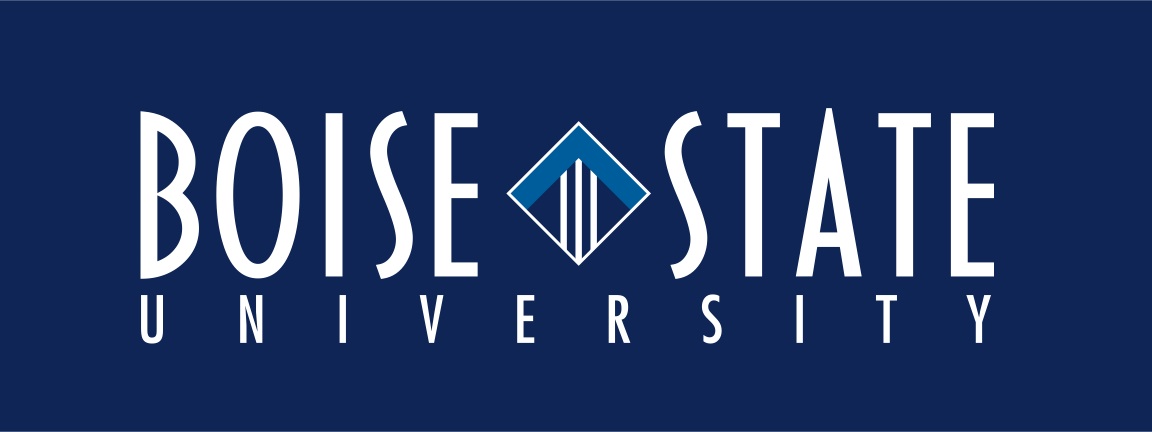 Department of Special Educationand Early Childhood StudiesSteps for Enrolling as a Non Degree Seeking StudentFill out a graduate admissions application (http://www.boisestate.edu/gradcoll/0001.html) for BSU and pay a one-time $55 application fee. If you have enrolled as a graduate student at BSU within the last two years, you do not need to complete this step. And . . . if you have ever previously applied & paid the $55 fee, you don't need to pay again (although you do have to fill out another application if it has been more than 2 years). When you are asked to select your Degree or Certificate Objective, you will select 'Graduate Studies Non Degree Seeking' which is at the very bottom of the list.Once you are given a BroncoWeb i.d., you can register for the course(s). You will initially be enrolled in the course with conditional status. That is because these courses have a pre-requisite course or require permission from the instructor.Send an email to the instructor of the course. In the email, explain that you are currently teaching in whatever city, that you are a non-degree seeking student and that you would like to enroll in the course.The instructor will then send you a permission number that will allow you to become fully enrolled in the course.The cost per credit hour for part-time graduate students to take classes is $312/per credit.